MŠ MONTESSORI PODĚBRADYHAKENOVA 637PODĚBRADY 290 01TEL. 777667759IČO: 71341391IZO: 691003441mail: stana13@centrum.czhttp: www.montessori-podebrady.czŠKOLNÍ ŘÁD MATEŘSKÉ ŠKOLYDnem nabytí účinnosti školního řádu č.j.: MSM1092/2020 pozbývá platnosti školní řád č.j.: MSM1092018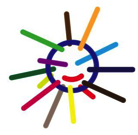 Články školního řádu:Práva a povinnosti účastníků předškolní výchovy a vzděláváníPřijetí dítěte k předškolnímu vzděláváníUkončení docházky dítěte do MŠPodrobnosti k výkonu práv a povinností dětí a jejich zákonných zástupců ve škole a podrobnosti o pravidlech vzájemných vztahů se zaměstnanci ve škole Provoz školy a vnitřní režimPlatby v MŠPodmínky k zajištění bezpečnosti a ochrany zdraví dětíOchrana před sociálně patologickými jevy a před projevy diskriminace, nepřátelství nebo násilíZacházení s majetkem MŠZávěrečná ustanovení   Základní cíle MŠ při zabezpečování předškolní výchovy a vzděláváníMŠ v rámci předškolní výchovy a vzdělávání (dale jen vzdělávání)podporuje rozvoj dítěte předškolního věkupodílí se na jeho zdravém citovém, rozumovém a tělesném vývojipodílí se na osvojování základních pravidel chovánípodporuje získávání základních životních hodnot a mezilidských vztahůvytváří základní předpoklady pro pokračování ve vzdělávánívytváří podmínky pro rozvoj nadaných dětínapomáhá vyrovnávat nerovnosti vývoje dětí před jejich vstupem do základní školyPráva dětí přijatých k předškolnímu vzděláváníPři vzdělávání mají všechny děti práva, která jim zaručuje Listina lidských práv a svobod a Úmluva o právech dítětekvalitní předškolní vzdělávání a výchovu, zaručující optimální rozvoj jeho schopností a rozvoj jeho osobnosti s maximálním respektem jeho individualitysvobodu projevuochrana před diskriminací, zneužívání, zanedbávání výchovy a před vlivem patologických jevůrovný přístupPovinnosti dětíNeohrožovat svým chováním bezpečnost a zdraví ostatních dětí   dodržovat pravidla a pokyny k ochraně zdraví a bezpečnosti, s nimiž bylo seznámenoPráva zákonných zástupcůna diskrétnost a ochranu informací, týkajících se jejich osobního životapo dohodě s učitelkou ve třídě být přítomni vzdělávacím činnostem ve třídě MŠna poradenskou pomoc MŠ nebo školského poradenského zařízení v záležitostech týkajících se vzdělávání dětí kdykoliv požádat o konzultaci projevit jakékoliv připomínky k provozu MŠ ředitelce školypřispívat svými nápady a náměty k obohacení programu školyvyjadřovat se ke všem rozhodnutím MŠ týkajících se podstatných záležitostí vzdělávání dětíPovinnosti zákonných zástupcůzajistit, aby dítě řádně docházelo do MŠ a bylo při příchodu vhodně a čistě oblečenozúčastnit se osobně projednání závažných otázek týkajících se vzdělávání nebo výchovy dítěte, jsou-li k tomu vyzváni ředitelkou MŠinformovat ředitelku nebo učitelku školy o změně zdravotní způsobilosti, zdravotních obtížích dítěte nebo o jiných závažných skutečnostech, které by mohly mít vliv na průběh vzdělávání dítěteoznámit škole údaje, které jsou podstatné pro průběh vzdělávání nebo bezpečnost dítěte, a změny v těchto údajích (vše pro potřeby školní matriky)oznámit neprodleně jakoukoliv změnu v uvedených údajíchuvést mobilní telefon, který je kdykoliv dostupný pro potřeby náhlého onemocnění dítěteve stanoveném termínu hradit úplatu za předškolní vzdělávání a stravnédodržovat stanovenou organizaci provozu MŠ, respektovat stanovenou denní délku provozu MŠV zájmu dětí vhodně označit jejich oblečenířídit se Školním řádemPovinnost plnění předškolní docházky: k předškolnímu vzdělávání přednostně přijímáme děti v posledním roce před zahájením školní docházky, pro které je předškolní vzdělávání povinné (k 31. srpnu dovrší věk 5 let), a děti po odkladu povinné školní docházky. Zápis do MŠ probíhá vždy v průběhu prvních dvou týdnů v měsíci květnu (Viz §34 odst. 2 Školského zákona) a dále pak kdykoli v průběhu školního roku v případě, že to umožňuje kapacita MŠ. O přijetí dětí rozhoduje ředitelka MŠPodmínkou pro přijetí dítěte k předškolnímu vzdělávání je potvrzení lékaře o řádném očkování dítěte. MŠ může přijmout pouze dítě, které se podrobilo stanoveným pravidelným očkováním (potvrzení lékaře je součástí přihlášky do MŠ), má doklad, že je proti nákaze imunní nebo se nemůže očkování podrobit pro trvalou kontraindikaci. Tato povinnost neplatí pro dětí, na které se vztahuje povinné předškolní vzdělávání (§50 zákona č. 258/2000 Sb., o ochraně veřejného zdraví a o změně některých souvisejících zákonů, v platném znění). Zákonní zástupci předávají veškerou vyplněnou dokumentaci (přihlášku) ředitelce MŠMŠ vede školní matriku formou evidenčních listůÚdaje vedené ve školní matrice, poskytnuté zákonnými zástupci dětí:Jméno a příjmení, datum narození, státní občanství, místo narození, místo trvalého pobytuÚdaje o tom, zda je dítě zdravotně znevýhodněno, včetně údaje o druhu případného zdravotního postižení, případně údaj, zda je sociálně znevýhodněnoÚdaje o zdravotní způsobilosti ke vzdělávání a o zdravotních potížích, které by mohly mít vliv na průběh jeho vzděláváníJméno a příjmení zákonného zástupce, místo trvalého pobytu, telefonické a mailové spojeníO přijetí dítěte je zákonný zástupce informován ředitelkou MŠ pomocí webových stránek MŠ MONTESSORI a písemně na uvedenou email adresu zákonného zástupce v přihlášceDo třídy MŠ se zpravidla přijímají děti starší 2,5letPři prvotním vstupu dítěte do MŠ nabízíme individuálně adaptační režim, který zajistí postupné seznámení dítěte s prostředím a postupné navazování nových kontaktů. Délku a potřebnost adaptačního procesu dohodne pedagog se zákonným zástupcem.Informace o dětech jsou důsledně využívány pouze pro vnitřní potřeby MŠ. Mateřská škola bude dodržovat obecná nařízení o ochraně osobních údajů (GDPR), která jsou platná od 25.5.2018           Podle § 35 odst. 1 zákona  č. 561/2004 Sb., školský zákon, ve znění pozdějších předpisů.Ředitelka mateřské školy může po předchozím upozornění písemně oznámeném zákonnému zástupci dítěte rozhodnout o ukončení předškolního vzdělávání, jestliže: se dítě neúčastní bez omluvy zákonného zástupce předškolního vzdělávání nepřetržitě po dobu delší než dva týdnyzákonný zástupce závažným způsobem opakovaně narušuje provoz mateřské školyukončení doporučí v průběhu zkušebního pobytu dítěte lékař nebo školské poradenské zařízenízákonný zástupce opakovaně nehradí úplatu za vzdělávání v mateřské škole nebo úplatu za školní stravování (§ 123 školského zákona) ve stanoveném termínu a nedohodne s ředitelkou jiný termín úhrady.Rozhodnout o ukončení předškolního vzdělávání nelze v případě dítěte, pro které je předškolní vzdělávání povinné (§ 35 odst. 2 školského zákona).Upřesnění podmínek pro přebírání dětí od zákonných zástupců ke vzdělávání v   MŠ a pro jejich předávání zákonným zástupcům po ukončení vzděláváníZákonní zástupci v době určené pro příchod dětí do MŠ předávají dítě po jeho převlečení v šatně učitelce ve třídě MŠ, pokud není ředitelkou ze závažných důvodů nařízeno jinakDěti přicházejí do MŠ nejpozději v 8.30 hodin. Po předchozí dohodě lze přivádět dítě do MŠ dle potřeb rodiny, nesmí to však narušovat a omezovat vzdělávací proces v MŠRodiče předávají dítě do MŠ zdravé. Vyskytne-li se u dítěte infekční onemocnění, zdravotní potíže, změna zdravotní způsobilosti a další závažné skutečnosti, oznámí rodiče tuto skutečnost neprodleně MŠ.V případě jakékoliv předchozí nevolnosti dítěte je zákonný zástupce povinnen při předávání dítěte o této skutečnosti informovat učitelku.Dítě musí být učitelce předáno osobně! V případě, že zákonný zástupce doprovodí dítě pouze ke vchodu MŠ nebo do šatny s tím, že dítě se již samo převlékne a dojde do třídy, nenese MŠ odpovědnost za bezpečí dítěte až do jeho příchodu do třídyUčitelky zodpovídají za děti od doby, kdy dítě převezmou od rodičů nebo jimi pověřených zástupců až do doby, kdy je opět zástupcům předají.Rodiče po předání dítěte učitelkou nesou plnou odpovědnost za dítě v prostorách MŠZákonní zástupci mohou pověřit vyzvedáváním dítěte jinou osobu na základě podepsaného písemného pověření, předaného učitelce (formulář MŠ)V případě, že si zákonný zástupce, ani žádná z pověřených osob nevyzvedne dítě do ukončení provozní doby a zákonný zástupce nebude učitelku informovat o svém pozdějším příchodu, bude zvolen následující postup:učitelka se pokusí na základě uvedených tel. čísel v evidenčním listu dítěte o zjištění důvodu nevyzvednutí a bude informovat zákonného zástupce o tom, že je dítě doposud v MŠdále informuje ředitelku MŠpokud se nepodaří zajistit tel. spojení, vyčká učitelka 1 hodinu od doby ukončení provozu a poté se bude řídit postupem doporučeným MŠMT – obrátí se na Policii České republiky podle § 43 zákona č. 283/1991 Sb., o Policii České republiky, ve znění pozdějších předpisů, kdy má každý právo obrátit se na policistu a policejní útvary se žádostí o pomocopakované nerespektování provozní doby bude charakterizováno jako neplnění povinností vyplývajících ze Školního řádu s důsledky možného ukončení docházky dítěte do MŠKonkretizace způsobu informování zákonných zástupců dětí o průběhu jejich vzdělávání a dosažených výsledcíchzákonní zástupci (ZZ) dítěte se mohou informovat o cílech, zaměření, formách a obsahu vzdělávání v ŠVP, který jim je k dispozici k nahlédnutí v šatně dětíZZ dítěte se mohou průběžně během roku, v době tomu určené, setkat s učitelkou vykonávající pedagogickou činnost ve třídě, a informovat se o průběhu a výsledcích vzdělávání dítěteŘeditelka MŠ nebo učitelka, vykonávající pedagogickou činnost ve třídě, může vyzvat zákonné zástupce, aby se osobně dostavili k projednání závažných otázek týkajících se vzdělání nebo chování dítěte. Informování ZZ dětí o mimořádných školních a mimoškolních akcíchPokud MŠ organizuje a pořádá akce, jako jsou výlety, exkurze, divadelní či filmová představení pro děti, besídky apod., informuje o tom v dostatečném předstihu ZZ dětí písemným upozorněním umístěným na nástěnce v šatně a nebo pomocí aplikace MŠV případě, že součástí akcí bude i finanční příspěvek rodičů, vyžádá si MŠ závazný souhlas ZZ s účastí dítěte na takovéto akci. Děti, jejichž ZZ nesouhlasí s jejich účastí na akci pořádané mateřskou školou, zůstávají v MŠ a mateřská škola zajistí vzdělávání dle ŠVP učitelkouV případě potřeby podání léku na nevolnost (při cestě dopravním prostředkem) je povinnen ZZ písemně požádat o podání léku s uvedením jeho názvu a množství a zároveň předá lék odpovědné učitelceKonkretizace způsobu omlouvání dětí ZZ z každodenního vzdělávání a způsobu informování o jejich zdravotním stavuNemůže-li dítě do MŠ docházet, ZZ tuto skutečnost oznámí na tel. čísle 777667759 Povinnost předškolního vzdělávání a způsoby jejího plnění pro děti, které do 31. srpna dosáhnou věku pěti let, vymezuje § 34 Školského zákona. Povinná předškolní denní docházka v pracovních dnech mimo školní prázdniny uvedené v dokumentu Organizace školního roku 2017/2018, a to v rozsahu minimálně čtyři souvislé hodiny denně počínaje zahájením provozu MŠ v 7:30 hodin. Předem známé absence, omlouvají ZZ jeden pracovní den před zahájením absence, přičemž omluva musí obsahovat důvody absence a její plánovaný rozsah. V případě plánované absence na deset a více dnů (např. dovolená) posílají ZZ žádost o uvolnění prostřednictvím školkové aplikace MŠ MONTESSORI. Uvolnění z povinné docházky v tomto případě schvaluje ředitelka MŠ. Nenadálé absence převážně z důvodu nemoci, nahlásí ZZ v co nejkratším termínu od zjištění a to pomocí školkové aplikace MŠ MONTESSORIVýskyt infekčního onemocnění jsou ZZ povinni nahlásit ihned. Po vyléčení infekčního onemocnění přijímáme dítě na základě písemného prohlášení rodičů o bezinfemčnosti dítěte.Dítě, které nepřijde do MŠ a nebude omluveno do 8:00 hodin, se započítává do stavu přítomných a je nutno za něj zaplatit stravu. Příchod dítěte po delší nepřítomnosti (nemoc, dovolená) je třeba taktéž nahlásit do 8:00 hodin téhož dne.Podmínky provozu a organizace vzdělávání v MŠZřizovatelem školy je ŠPO Mateřská škola MONTESSORI PoděbradyProvoz MŠ je od 7:30 do 17:30hodinProvoz MŠ lze podle místních podmínek upravovat podle § 3 vyhlášky č. 14/2005 Sb.O omezení nebo přerušení provozu MŠ informuje ředitelka MŠ ZZ dítěte V šatně na nástěnce je upřesněn vnitřní denní režim pro vzdělávání dětíStížnosti, oznámení a podněty k práci MŠ je možno doručit poštou nebo osobně ředitelce mateřské školyStížnost na zaměstnance nebo činnost mateřské školy se řeší do 15 dnů ode dne doručení.U stížnosti, kterou nelze vyřídit do 15 dnů, škola písemně potvrdí stěžovateli příjem stížnosti a oznámí mu důvody pro prodloužení lhůty vyřízení stížnosti.Maximální lhůta pro vyřízení stížnosti je do 30 dnů ode dne doručení stížnosti.Vnitřní denní režim při vzdělávání dětí Režim dne v MŠPředškolní vzdělávání probíhá podle ŠVP MŠ MONTESSORIV případě potřeby je denní režim pozměněn a uzpůsoben dle potřeb (výlety, představení) 7:30   -    8:30   scházení dětí, volné hry dětí 8:30   -    9:00   elipsa, pohybové aktivity 9:00   -    9:15   svačina 9:15   -    9:45   práce v koutcích aktivit (v příznivém počasí i venku na zahradě) 9:45  -   11:45   pobyt venku11:45  -  12:15   příprava na oběd, oběd12:15  -  12:30   volná hra dětí 12:30  -  13:00   odpočinek při pohádce individuální spánek dětí13:00  -  14:00   děti se sníženou potřebou spánku - tiché aktivity u stolečku 14:00  -   14:30   aktivity dle denního rozpisu14:30  -  14:45   odpolední svačina14:45  -  17:00   odpolední aktivity a volné hry dětí, pobyt na zahradě MŠ17:30                  uzavření MŠ    Režim dne zohledňuje momentální situaci a individuální požadavky dětí Pohybové aktivity jsou zařazovány v průběhu celého dne v různých formáchPři odpoledním odpočinku jsou respektovány potřeby každého dítěteSvačinu si děti částečně připravují samostatně s dopomocíDoba určená pro přebírání dětí ZZDěti se od ZZ přebírají v době od 7:30 do 8:30 hodinTřída MŠ je uzavřena a otevírá se na zazvoněníZZ převlékne dítě v šatně a poté osobně předá učitelce třídy. ZZ zodpovídá za dítě až do jeho předání učitelce. Nikdy neponechá dítě v šatně samotné!Dítě z MŠ vyzvedává pouze ZZ nebo osoba jím pověřenáDoba vyzvedávání dětí z MŠ:Dítě, které odchází ten den po obědě si ZZ vyzvedne do 12:30 hodinOstatní děti se rozcházejí v době od 14:30 do 17:30 hodinV případě, že si ZZ dítěte s celodenním pobytem potřebuje dítě vyzvednout před odpolední svačinou, oznámí tuto skutečnost ráno při předávání dítěte učitelce Délka pobytu dětí v MŠDélka pobytu dítěte v MŠ se řídí individuálními potřebami ZZDítě může docházet do MŠ na celý den nebo na dopoledne s obědemZpůsob omlouvání dětíSMS zprávou na tel. 777667759Pomocí školkové aplikace MŠ MONTESSORIOdhlašování a přihlašování obědůObědy na daný den je možné přihlásit nebo odhlásit do 8:00 hodin a to telefonicky na tel. 777667759 nebo pomocí školkové aplikace Pobyt venkuZa příznivého počasí tráví děti venku nejméně dvě hodiny dopoledneDůvodem vynechání pobytu venku jsou:Silný vítrSilný déšťMlhaZnečištěné ovzdušíTeplota pod -10Stejně tak i vysoké teploty v letních měsícíchStravnéRozsah stravování je stanoven tak, že pokud je dítě přítomno v MŠ v době podávání jídla, stravuje se vždyDětem je poskytována plnohodnotná a vyvážená stravaObědy dovážíme ze zdravé jídelny JIřka v termo boxechSvačinky připravujeme dětem samiO přípravu a výdej stravy se stará hospodářkaJídelníček je vyvěšován nejpozději v pondělí ráno na celý týden na nástěnce v šatně Je zajištěn dostatečný pitný režim během celého dne (čistá voda a ochucená voda, v zimě čaj)Mezi jednotlivými jídly jsou dodržovány max. tříhodinové intervaly ZZ uhradí každý měsíc zálohu na stravné (která bude čtvrtletně vyúčtována a př. přeplatek vrácen ZZ zpět na účet) nejpozději do 5. kalendářního dne následujícího měsíce na účet MŠ č. 249335797/ 0300. VS = evidenční číslo dítěteNeplacení stravného je považováno za vážné porušení školního řádu MŠDítě nikdy nenutíme do jídla, ale snažíme se, aby alespoň ochutnalo a naučilo se tak zdravému stravováníPokud je nutné, aby dítě mělo vyřazeno z jídelníčku jakoukoliv potravinu, může tak MŠ učinit pouze po projednání se ZZ na základě potvrzeníÚplata za předškolní vzděláváníÚplata za předškolní vzdělávání je pro ZZ povinná a je nedílnou součástí rozpočtu mateřské školy Úplata je pevně stanovena na daný školní rok a vychází z nákladů předchozího období MŠO snížení nebo prominutí úplaty rozhoduje ředitelka školy ZZ je povinnen uhradit platbu školného ve stanoveném termínu na účet MŠ č. 249335797/0300Bezpečnost dětí Za bezpečnost dětí v MŠ odpovídají po celou dobu práce s dětmi učitelé a to   od doby převzetí dětí od ZZ až do doby jejich předání ZZ   Všichni zaměstnanci MŠ dodržují předpisy PO a BOZP, řídí se pokyny ředitelky   Při pořádání akcí mimo MŠ je za dodržování bezpečnosti odpovědná učitelka, pověřená ředitelkou, která dbá pokynů pořádajícího organizátora akce    Dítě nesmí používat zahradní prvky bez předchozí vizuální kontroly pověřenou osobou   MŠ podle ŠVP průběžně seznamuje děti s nebezpečím ohrožujícím jejich zdraví tak, aby bylo dosaženo vytváření základů klíčových kompetencí vztahujících se k ochraně zdraví dětí a jejich bezpečnosti   Rozhodnutí o donášení hraček do MŠ je plně v kompetenci pedagogických pracovníků   ZZ zodpovídá za předměty, které mají děti uloženy v šatních skříňkách, zda neobsahují nebezpečné věci, např. ostré předměty, léky apod.   Bezpečnost dětí nejen při pobytu venku, ale i při vnitřních činnostech dětí v MŠ je v našich podmínkách zajištěna maximální kumulací pracovní doby pedagogických pracovníků do doby, kdy je v MŠ největší počet dětí   jeden pedagogický pracovník odpovídá za bezpečnost nejvýše 20 dětí   Všechny děti v MŠ jsou pojištěny proti úrazu a nehodám v době pobytu dítěte v mateřské škole   Úrazem dítěte je úraz, který se stal dítěti při vzdělávání nebo s ním přimo souvisejících činnostech   Úrazem není úraz, který se dítěti stane na cestě do MŠ nebo zpět   Všechny úrazy jsou evidovány v knize úrazů   Všichni zaměstnanci jsou povinni okamžitě poskytnout první pomoc při jakémkoliv úraze, v případě potřeby přivolají lékařskou pomoc. Bezzokladně informují ředitelku školy a zákonné zástupce dítěte.   pokud dítě vykazuje známky nemoci během dne, učitelka okamžitě informuje ZZ a ten je povinnen si dítě neprodleně vyzvednoutOpatření v průběhu vzdělávacích činnostípři vzdělávání dětí dodržují učitelky pravidla a zásady bezpečnosti a ochrany zdraví při práci, které pro tuto oblast stanoví platná školská a pracovní legislativepři hře dětí ve třídě dbá, aby si děti hrály klidně, sleduje jejich hru, předchází konfliktům. Učitelka nesmí odejít od dětí! Při závažných důvodech zajistí dohled jiné pracovnice z mateřské školyNesmí dát dětem bez náležitého dohledu nůžky, štětce či jiné ostré předměty nebo drobné korálkyPři chůzi po schodech dbá, aby se děti nestrkaly, chodily klidně, držely se zábradlíPři pohybových aktivitách dbá zvýšené pozornosti o bezpečí dětí. Upozorňuje na případné nebezpečí, při cvičení zajišťuje soustavnou pomoc.Při převlékání dětí v šatně vykonává stálý dohled, sama se obléká, až když jsou deti samy připraveny.V umývárně dbá na to, aby děti nestříkaly a nerozlévaly vodu na podlahu, předchází tím riziku smeknutí a páduDítě předává rodičům či pověřené osobě (písemné pověření zástupcem dítěte)Bezpečnost na akcích s rodiči  Koná-li se akce uvnitř MŠ, ZZ ani žádná z dalších osob, kromě pověřeného pracovníka, kterýmá zodpovědnost za bezpečnost akce, nesmí otevírat okna   Koná-li se akce na zahradě je zákaz používání herních prvků bez dozoru dospělé osoby   Je-li součástí akce oheň, je již před jeho zapálením stanovena osoba, která bude zajišťovat jeho údržbu a celkový dohled na bezpečností, včetně jeho úplného uhašení   Aktivity pořádané MŠ jsou určeny pro děti, přijaté k předškolnímu vzdělávání a jejich ZZ   Pokud se ZZ účastní aktivity i s mladším sourozencem, který není přijat k předškolnímu vzdělávání, projedná tuto záležitost s učitelkou. Ta určí zda je vhodné a možné tuto aktivitu s mladším sourozencem absolvovat. Pokud dojde ke vzájemné dohodě, ZZ se zaručuje, že zabezpečí péči o toto dítě tak, že nebude narušovat danou činnost.Opatření při pobytu venku a při pobytu dětí na zahradě MŠ   Učitelka má v každém okamžiku přehled o všech dětech, průběžně kontroluje počet dětí   Před použitím herních prvků, umístěných na zahradě, provede jejich kontrolu   Při pobytu dětí na zahradě nedovolí pedagog používání klouzačky bez dozoru   nedovolí jim též samostatné vzdálení do prostor, kam sama nevidí, kde nemůže mít o dětech přehled   Maximálně se vyhýbá frekventovaným ulicím   Učí děti chodit ve dvojicích tak, aby maximálně zajistila jejich bezpečnou chůzi   Kde není chodník, chodí s dětmi po levé krajnici   K bezpečnému přecházení vozovky využívá terčík   Průběžně seznamuje děti s pravidly bezpečného chování na ulici, v dopravě   Při vycházkách obléká dětem bezpečnostní vesty    Při pobytu dětí mimo MŠ pedagog průběžně kontroluje počet dětí a má o nich stálý přehledPobyt mimo MŠ a opatření na akcích a výletech   Ředitelka stanoví vedoucího akce, který je povinnen poučit děti o situacích a pravidlech, popř. který dbá pokynů organizátora akce   Při volném pohybu dětí na vhodném místě kontroluje učitelka prostor z hlediska bezpečnosti a trvale předchází možnosti úrazu dětí. Odstraní všechny nebezpečné věci a překážky (sklo, hřebíky, plechovky, ostré kameny apod.)   Dbá, aby děti neopustily vymezené prostranství     Podstatnou součástí ochrany před sociálně patologickými jevy je i vzdělávací process v MŠ, který je zaměřený na zdravý způsob života. Výchova s tímto zaměřením má za úkol nejen úctu k přírodě, ale životu vůbec. Má za úkol podpořit zdravý způsob života dítěte v naší společnosti, ukázat důsledky nesprávného chování a podpořit vytvoření příznivého sociálního klimatu mezi dětmi navzájem.Chování dětí při zacházení s majetkem MŠ v rámci vzděláváníPedagogičtí pracovníci zajišťují, aby děti zacházely s pomůckami šetrněPedagogičtí pracovníci odpovídají za úklid hraček a didaktických materiálůDěti jsou zároveň vedeny ke spolupodílení se na péči o didaktický materialÚčinnost a platnost Školního řáduTento Školní řád nabývá platnost dne 1.9.2020 a jeho účinnost je od 1.9.2020Seznámení zaměstnanců a ZZ se Školním řádemŘeditelka zabezpečí seznámení všech pracovníků MŠ se Školním řádemŘeditelka MŠ zabezpečí, aby se se Školním řádem seznámili všichni ZZ dětíŘeditelka zabezpečí, aby byl jeden výtisk Školního řádu volně přístupný v šatně dětí MŠVeškeré dodatky Školního řádu budou provedeny pouze písemnou formou Ředitelka seznámí s jejich obsahem všechny pracovníky před nabytím jejich účinnosti Propagace MŠZZ podepisují na zvláštním formuláři souhlas s fotografováním dítěte v rámci činností a akcí v MŠ a s následným použitím fotografií k rezentaci a propagaci MŠ na veřejnosti (tisk, internet apod.)Další informaceNabízíme spolupráci s poradenskými zařízenímiKontakty na pracovníky pro potřebu konzultací jsou na nástěnce MŠDalší informace o činnosti MŠ jsou pravidelně aktualizovány na portalu: www.montessori-podebrady-czVypracoval:Stanislava MarešováSchválil:Stanislava MarešováŠkolská rada projednala a schválila dne:27.8.2020Směrnice nabývá platnosti ode dne:01.09.2020Směrnice nabývá účinnosti ode dne:01.09.2020Číslo jednacíMSM1092/2020  Práva a povinnosti účastníků předškolní výchovy a vzdělávání Přijetí dítěte k předškolnímu vzdělávání  Ukončení předškolního vzdělávání dítětePodrobnosti k výkonu práv a povinností dětí a jejich zákonných zástupců ve škole a podrobnosti o pravidlech vzájemných vztahů se zaměstnanci ve škole Provoz MŠ a režim dne Platby v MŠPodmínky k zajištění bezpečí a ochrany dětíOchrana před sociálně patologickými jevy a před projevy diskriminace,nepřátelství nebo násilí Zacházení s majetkem MŠZávěrečná ustanovení